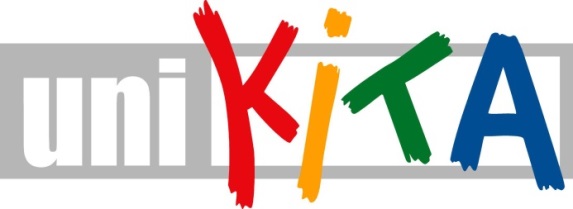 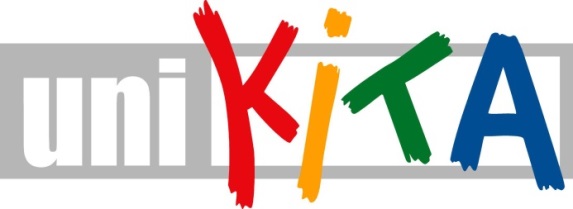 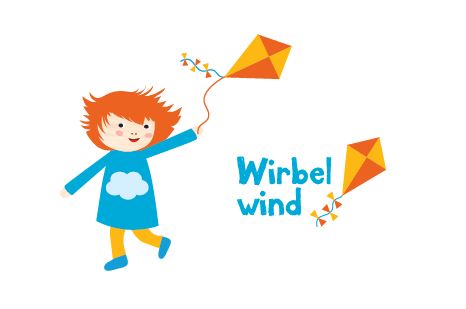 Aushilfe gesucht
Wir, die uniKITA Darmstadt e.V., sind eine langjährig bestehende Elterninitiative mit 3 Krippengruppen und 2 Waldkindergärten. Unsere 5 Gruppen sind im Martinsviertel und an der Lichtwiese zuhause. Dort bieten wir 70 Kindern – von einem Jahr bis Schuleintritt – ganztags familiennahe Betreuung in kleinen Gruppen an.Wir suchen für unseren Krippengruppe "Wirbelwind" eine zuverlässige und engagierte Aushilfe für 6 Wochenstunden auf Minijob-Basis.Du hast Freude am Umgang mit Kindern zwischen 1-3 Jahren?Du bist engagiert, kommunikativ und teamfähig?Dann möchten wir Dich kennenlernen!Wir bieten dirDie Möglichkeit, Erfahrungen im Bereich Pädagogik zu sammelnEine angenehme Arbeitsatmosphäre in einem erfahrenen Team10 neugierige Wirbelwinde, die sich darauf freuen, Dich kennenzulernenWir freuen uns auf Deine Bewerbung!Besuch gerne unsere Website für einen ersten Eindruck: Home - uniKITA Darmstadt (unikita-darmstadt.de)Kontakt:Bewerbungen und Rückfragen bitte an Astrid GernhardtE-Mail: bewerbung@unikita-darmstadt.de(Betreff: Aushilfe Wirbelwind)